24. 04. – klasa 5Temat:  Opis krajobrazu. Przeczytaj uważnie informacje zawarte w ramce „Rady dla opisujących krajobraz”- s. 260 (pomarańczowy podręcznik).Przepisz do zeszytu poniższy opis. Nadaj mu tytuł oraz uzupełnij odpowiednimi przymiotnikami.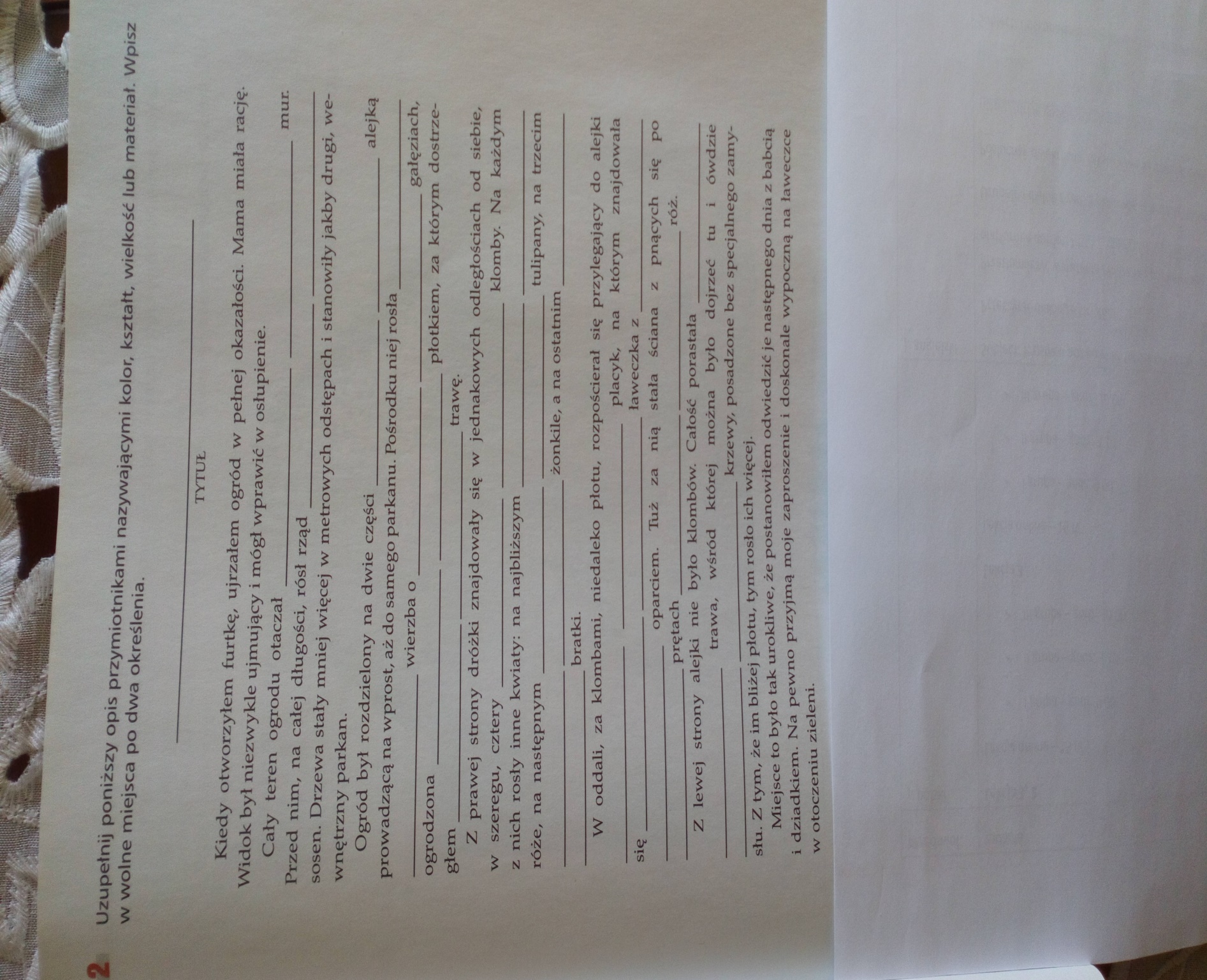 Przyjrzyj się uważnie poniżej zamieszczonemu obrazkowi. Przygotuj się do ustnego opisu przedstawionego na nim krajobrazu. Korzystaj ze wskazówek zawartych w ramce na stronie 260 w podręczniku.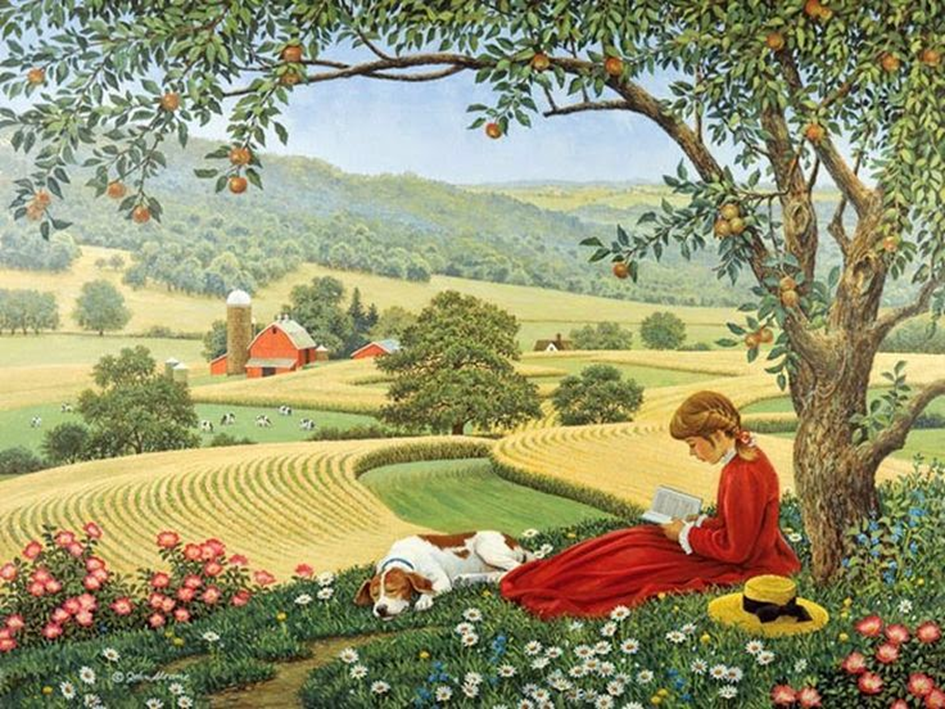 Lekcja on- line o godzinie 10.00